CBMENewsflash!C B M EJULY 1202xS O F T	L A U N C HB E G I N S !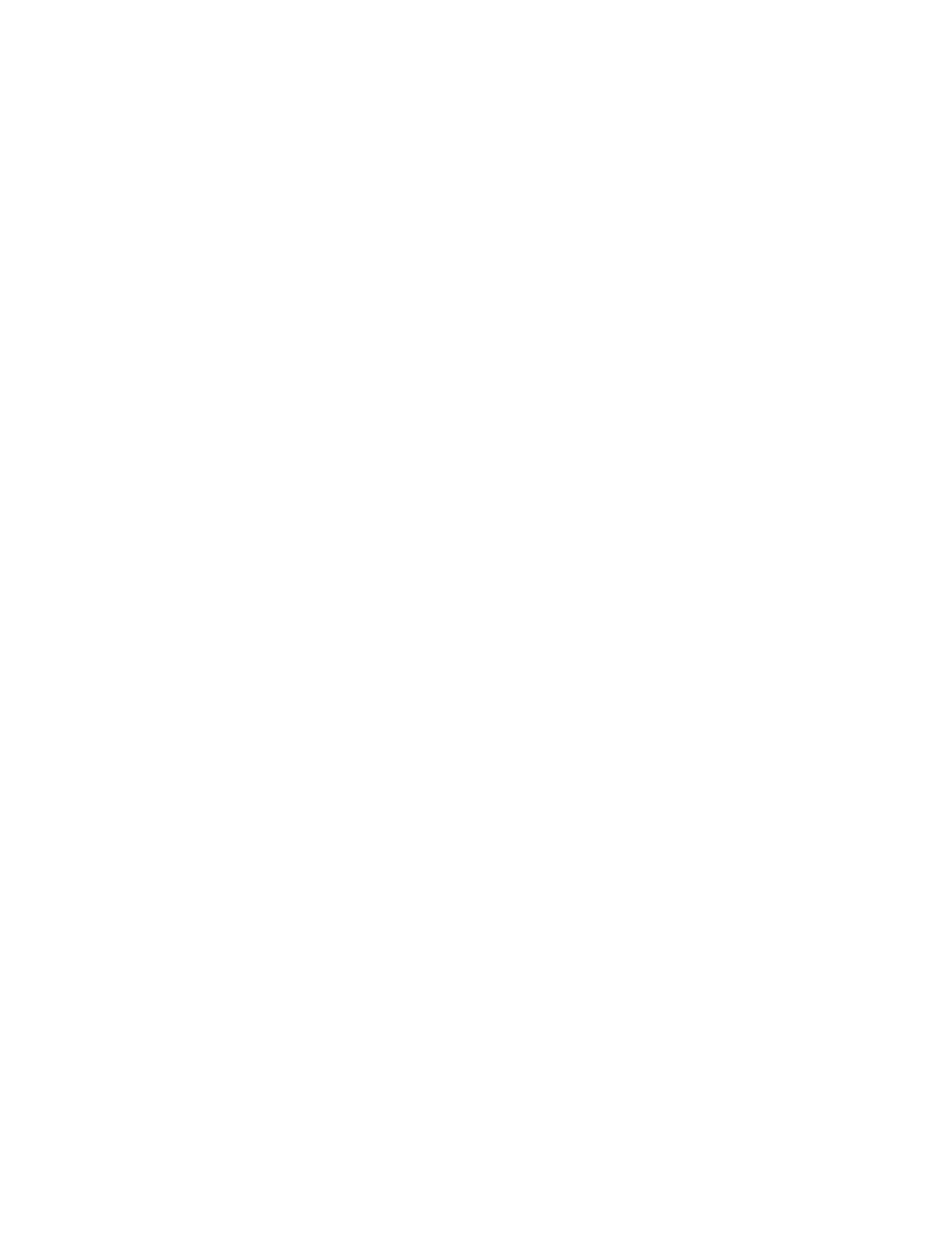 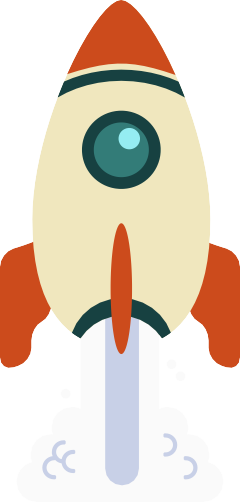 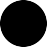 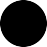 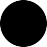 WHAT YOUNEED TO KNOWApplies to Incoming pgy1sStarts to implement CBME Concepts Opportunity to practice assessments Allows for review & revision Residents gain improved feedbackPrepares us for Official Launch July 1, 202x